Figure S1. (A) Confirmation of HindIII insertion near pikRII with aprR check primers shown in Table 2. The expected amplicon size of mutant and wildtype is 1.5kb and 360bp, respectively.; lane 1, 100 bp loading DNA ladder (DYNEBIO Inc.); lane 2 and 4, PCR products from S. venezuelae tDNA; lane 3 and 5, PCR products from S. venezuelae Hindbac tDNA; lane 4 and 5, HindIII digested PCR products. (B) Confirmation of integration of pSAPDK in the vicinity of pikD; lane 1, 1 kb DNA ladder (cosmogenetech); lane 2, PCR product from S. venezuelae Hindbac tDNA; lane 3, PCR product from S. venezuelae tDNA.Figure S1.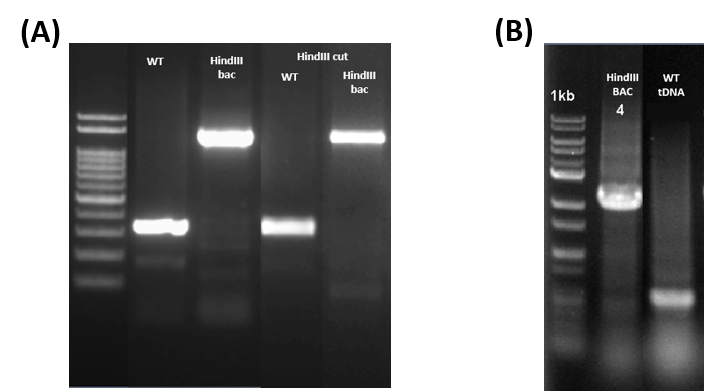 